Name __________________________________________________ Date ______________________ Period __________Areas of Regular PolygonsFind the area of each regular polygon. Round to the nearest tenth.	1. 					2. 					3. 			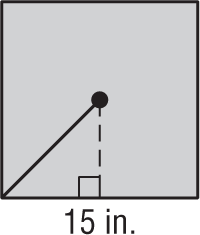 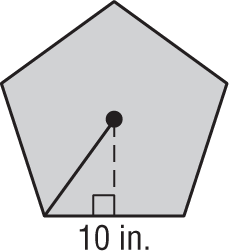 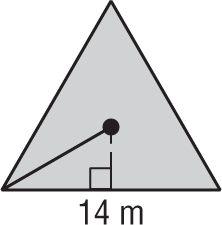 	4. 					5. 					6. 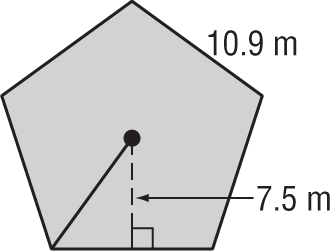 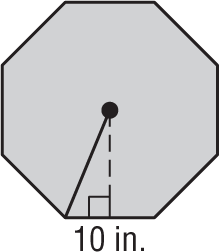 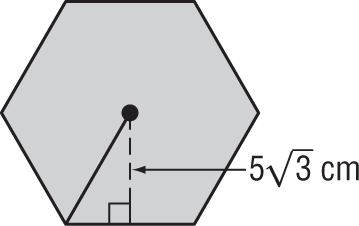 Name __________________________________________________ Date ______________________ Period __________Areas of Regular PolygonsFind the area of each regular polygon. Round to the nearest tenth.	1. 					2. 					3. 				4. 					5. 					6. 